XV TROFEO CITTA’ DI BRESCIA“MEMORIAL GIANNI MAGGIOLI”Gara di Qualificazione NazionalediTiro al Bersaglio SubacqueoCampionato ProvincialeBrescia – 12 febbraio 2022REGOLAMENTO PARTICOLAREART. 1. 	ORGANIZZAZIONELa società SUB CLUB BRESCIA organizza la Gara di Qualificazione Nazionale denominata “XV TROFEO CITTA’ DI BRESCIA – MEMORIAL GIANNI MAGGIOLI”, valevole anche quale Campionato Provinciale, che si terrà il 12 febbraio 2022 presso la piscina LAMARMORA, sita in Via Rodi n. 20 a Brescia. La manifestazione è disciplinata dai Regolamenti Nazionali di Tiro al Bersaglio Subacqueo, dalla Circolare Normativa vigente, dal “Protocollo di dettaglio per lo svolgimento delle competizioni sportive del Settore Attività Subacquee e Nuoto Pinnato” e dal presente Regolamento Particolare di Gara, che tutti i partecipanti, per effetto della loro iscrizione, dichiarano di conoscere e di accettare.ART. 2.	 PARTECIPAZIONEAlla gara possono partecipare gli atleti in regola con quanto previsto dal presente regolamento e dalle norme in esso richiamate. La partecipazione è limitata a 50 iscritti. In caso di raggiunto limite di iscritti, farà fede la data di ricezione delle iscrizioni.ART. 3.	 ISCRIZIONILe iscrizioni dovranno essere redatte sull’apposito modulo d’iscrizione allegato, debitamente compilato in ogni sua parte e firmato. I moduli di partecipazione e copia del bonifico dovranno essere inviati, entro mercoledì 9 febbraio 2022, a mezzo di posta elettronica, all’indirizzo: pepu@live.it 	La quota d’iscrizione è fissata in € 25,00 (Euro Venticinque/00) per ciascun concorrente e in € 15,00 (Euro Quindici/00) a squadra per la staffetta e dovrà essere versata, tramite bonifico bancario, entro e non oltre la data del 9 febbraio 2022. La Società che iscriverà più di una squadra alla staffetta per società dovrà corrispondere una sola quota di iscrizione, intendendosi gratuita la partecipazione delle ulteriori squadre.Si avverte che le quote di iscrizione eventualmente corrisposte dopo il termine del 9 febbraio 2022 non verranno prese in considerazione e restituite.Coordinate per bonifico: 	SUB CLUB BRESCIAIBAN: IT 84 O 06175 11204 000001041380 Come causale inserire: XV Trofeo Città di Brescia iscrizione (nome Società)Ogni atleta deve essere OBBLIGATORIAMENTE in possesso di: Scheda di iscrizione firmata dal Presidente della Società;Tessera Federale in corso di validità;Tessera Atleta in corso di validità;Certificato medico sportivo agonistico in corso di validità.I partecipanti dovranno, altresì, sottoscrivere una idonea autodichiarazione, allegata in calce al documento denominato “Protocollo di dettaglio per lo svolgimento delle competizioni sportive Settore Attività Subacquee e Nuoto Pinnato”. Le autodichiarazioni, debitamente sottoscritte, dovranno essere consegnate all’organizzazione.ART. 4.	SVOLGIMENTO DELLA GARA                  -    Ore 13:00 Ingresso a bordo piscina e controllo iscrizioniOre 13:45 Briefing preliminare e controllo fucili subacquei (quest’ultimo a discrezione del Giudice Capo).A SEGUIRE:Specialità “Tiro libero” maschile e femminile (prove di 5 minuti per ogni atleta prima della propria gara e 20 secondi per visionare il foglio);Specialità “Staffetta per Società”;Specialità “Biathlon” maschile e femminile;Specialità “Super Biathlon” maschile e femminile;Premiazioni a bordo piscina.Il campo di gara sarà suddiviso in otto (8) linee di tiro per il Tiro Libero e in quattro (4) per la Staffetta per Società, il Biathlon e il Super Biathlon.La Società organizzatrice si riserva di apportare le modifiche che si dovessero rendere necessarie per il regolare svolgimento della competizione. Di seguito si riporta lo schema tipo del campo gara, a titolo esemplificativo:F	              E             D	            C			   	        B	                         A              A - Piano Bersaglio 	B - Linea di tiro altezza 2.0	C - Linea di partenza 	D - Linea di delimitazione area di chiamata	E/F - Area di riscaldamento	SPAZIO A/B: 4 METRI  	SPAZIO B/C: 10 METRI (B/D: 15 METRI per il Super Biathlon)              SPAZIO D/C: 2,5 METRI 	SPAZIO D/E (Area di chiamata): 2,5 METRI	SPAZIO E/F (Area di riscaldamento – Resto della Piscina)	SPAZIO A/D (AREA DI COMPETIZIONE)	F  A.R. E  2,5 m  D  2,5 m  C  10 m  B  4 m  A	ART. 5.	ATTRIBUZIONE DEI PUNTEGGIPer l’attribuzione dei punteggi verranno utilizzati gli appositi regoli, come previsto dal vigente regolamento nazionale.ART. 6.	 ATTREZZATURAI fucili subacquei dovranno rifarsi a quanto previsto dal vigente Regolamento Nazionale per le singole specialità.ART. 7.	 SICUREZZADurante la gara sarà consentito l’ingresso in acqua solo a:Gli atleti (secondo l’ordine di svolgimento della gara);I Commissari designati dalla Società;Il Personale di assistenza sotto il controllo del Direttore di Gara;Eventuale altro personale espressamente autorizzato dalla Direzione Gara.A bordo vasca avranno accesso:I Giudici di Gara;Lo staff medico di sicurezza; I Cronometristi;Il personale autorizzato dal Direttore di Gara.Gli atleti che entrano in acqua per effettuare il riscaldamento prima della propria prova dovranno sostare nell’apposita area di riscaldamento, posta alle spalle della linea di Campo Gara e delimitata da una corsia galleggiante.Potranno accedere al campo gara per lo svolgimento della propria prova, solo dopo l’autorizzazione del Direttore di Gara. N.B. Verranno fornite tutte le indicazioni necessarie al rispetto delle normative “anticovid” vigenti nel periodo di svolgimento della competizione, atteso che tali normative sono in continua evoluzione.ART.  8.	 PREMIAZIONILe premiazioni saranno effettuate a bordo vasca dopo il termine della gara. ART. 9.	 RECLAMITutti i concorrenti alla gara hanno facoltà di presentare reclamo, secondo quanto previsto dalla Circolare Normativa e dal Regolamento Nazionale FIPSAS.ART. 10.	 INTERPRETAZIONIIl giudizio in merito a eventuali divergenze sul presente Regolamento è riservato esclusivamente al Giudice Capo, fatto salva la facoltà degli interessati di presentare reclamo così come indicato all’Art. 9 del presente Regolamento. ART. 11.	 IL DOPINGIl doping è tassativamente vietato e possono essere disposti a carico degli atleti accertamenti antidoping, in attuazione dei vigenti Regolamenti.ART. 12. 	UFFICIALI DI GARASono Ufficiali di Gara il Giudice Capo ed il Direttore di Gara.Collaborano con gli Ufficiali di Gara: il medico, il segretario, i giudici di superficie ed eventuali commissari designati dagli organismi preposti della FIPSAS.	Direttore di Gara: 	Da designare	Segretario di Gara:	Da designare	Giudice Capo:			Da designare	Medico: 		Da designareFIPSAS					CONI						      CMASCOMITATO DI SETTORE ATTIVITA’ SUBACQUEE E NUOTO PINNATOMODULO DI ISCRIZIONE GAREIL PRESIDENTE della Società ____________________________________   con Sede in __________________ C.A.P. _____________		Città ________________________________	                 Sigla.Prov. _________ Tel. ________________  e-mail: __________________________REGOLARMENTE AFFILIATA ALLA FIPSAS PER L’ANNO IN CORSO, CHIEDE DI ISCRIVERE ALLA GARA DI:	PESCA IN APNEA		                                                                           	APNEA				SAFARI FOTOSUB			FOTO SUB						VIDEO SUB				TIRO AL BERSAGLIO SUB	XDENOMINATA: XV TROFEO CITTA’ DI BRESCIA - MEMORIAL GIANNI MAGGIOLICAMPIONATO PROVINCIALECHE SI SVOLGERA’ A Brescia (BS), PRESSO LA PISCINA LA MARMORA,      sita in VIA RODI N° 20 – BRESCIA (BS)       IN DATA 12 FEBBRAIO 2022   I SEGUENTI SOCI:SI ALLEGA ALLA PRESENTE LA RICEVUTA DEL BONIFICO DI € ________ QUALE QUOTA D’ISCRIZIONE ALLA GARA.IN QUALITA’ DI PRESIDENTE DELLA SOCIETA’ DICHIARO VERI I DATI QUI RIPORTATI, CHE TUTTI GLI ATLETI, TECNICI E/O DIRIGENTI PRESENTI ALLA MANIFESTAZIONE SONO IN REGOLA CON IL TESSERAMENTO FIPSAS ATTIVITA’ SUBACQUEE E NUOTO PINNATO PER LA STAGIONE IN CORSO E CON LA VISITA MEDICA, SE RICHIESTA (GLI ATLETI SONO TUTTI IN POSSESSO DEL CERTIFICATO MEDICO SPORTIVO AGONISTICO). ______________________, IL 	IL PRESIDENTE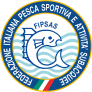 Federazione Italiana Pesca Sportiva Attività Subacquee e Nuoto PinnatoSUB CLUB BRESCIACOGNOMENOMEN.TESSERA FIPSASN.TESSERA ATLETATBSBS1234567